Reading a graphic novelSuggestions for teaching and learning strategies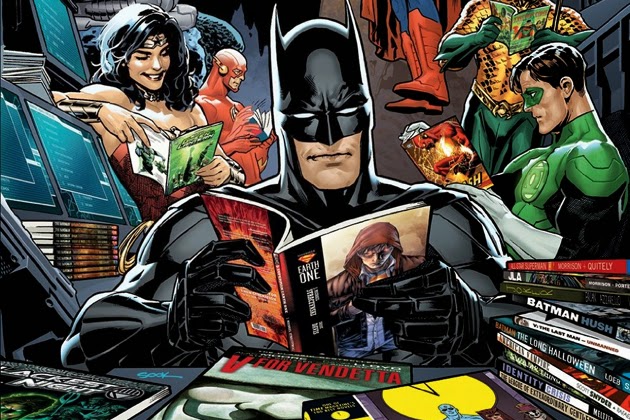 